Санкт-Петербургский государственный университетХалявин Максим ДмитриевичВыпускная квалификационная работа бакалавраПараметры черной дыры в рамках модели задачи двух телНаправление 02.03.02 «Фундаментальная информатика и информационные технологии»ООП СВ.5003.2017: «Программирование и информационные технологии»Научный руководитель:доктор физ.-мат. наук,профессор кафедры механики управляемого движения,Бабаджанянц Левон КонстантиновичРецензент:ведущий инженер по контролю качества ПО,ООО “Виз Софтвэр Консалтинг”,магистр,Брэгман Анна Михайловна Санкт-Петербург2021СОДЕРЖАНИЕ1 ВВЕДЕНИЕ1.1 Постановка задачиЦелью работы является уточнение параметров черной дыры по известным данным по траектории движения звезд и приблизительным показателям массы и степени в законе тяготения.Ставятся задачи: Составить функционал для метода наименьших квадратов, зависящий от массы центрального тела и степени в гравитационном законе и позволяющий по следам движения звезды уточнить данные параметры. Написать соответствующую программу на языке Wolfram Mathematica.1.2 Структура ВКРРабота состоит из двух глав, раздела «Заключение и выводы», а также списка литературы из 13 наименований и приложения, содержащего в себе тексты всех программ. Первая глава – введение. Она содержит обзор важных материалов обзор важных материалов по исследованию данного региона нашей галактики. В данной главе были использованы следующие материалы: [8,9,10,12,13]Вторая глава посвящена специальным методам решения уравнений в вариациях. В §2.1 вводится метод Брауэра и его модификация. §2.2 рассматривается вывод специального уравнения входящего в модифицированный метод Брауэра. В данной главе были использованы следующие материалы: [1,3,6,11]Во третьей главе описывается функционал для решения поставленной задачи и все алгоритмы, необходимые для его вычисления. В §2.1 на основе материалов предыдущей главы вводится функционал и приводится общий алгоритм его вычисления. В §2.2 рассматриваются некоторые сведения по решению уравнения движения материальной точки в центральном поле силы Ньютона и описываются алгоритмы определения истинной аномалии и длины радиус-вектора для невозмущенной орбиты, которые необходимы для вычисления функционала. В §2.3 рассматривается вывод специальной части решения уравнения в вариациях, для частного случая движения в центральном поле силы Ньютона с неизвестным показателем степени и дается алгоритм для его вычисления. В данной главе были использованы следующие материалы:[1,3,6,7,8,10,12]В четвертой главе: производится постановка численного эксперимента, описание используемых данных и результатов, полученных в ходе его проведения. В данной главе были использованы следующие материалы: [5, 8,10,12]1.3 О работах по траектории тел при движении к границе черной дыры1.3.1 AN IMPROVED DISTANCE AND MASS ESTIMATE FOR SGR A* FROM A MULTISTAR ORBIT ANALYSISВ данной работе исследователями из обсерватории Кека был представлен новый метод анализа спекл изображений, который позволил идентифицировать следы звезд небольшой светимости на изображениях полученных до 2005 года. В частности, в данной работе показана работа данного метода на примере звезды S0-38, у которой до момента публикации статьи в ходе наблюдений за восемнадцать лет (период обращения данной звезды составляет чуть больше девятнадцати лет) было изучено только 40% ее орбиты. Благодаря этим данным ученые также существенно улучшили приближенные оценки для различных параметров черной дыры: массы, положения, скорости и расстояния. Данное улучшение стало возможным за счет использование в алгоритме MultiNest, который и подбирал эти параметры, информацию сразу о двух звездах с различными ориентациями орбит - S0-2 и S0-38.1.3.2 An Update on Monitoring Stellar Orbits in the Galactic CenterЭта статья является результатом многолетней работы группы ученых из Института внеземной физики Общества Макса Планка по наблюдению за звездами в окрестностях черной дыры. В данной статье помимо обновленных данных по анализу изображений, предоставлены результаты по подбору параметров сорока звезд и обновленные оценки для массы и расстояния до черной дыры. Для определения всех этих параметров использовалась программа на языке Wolfram Mathematica, которая вычисляла положение и скорость точки в момент орбиты явным интегрированием орбиты и при помощи встроенных процедур минимизации подбирала параметры. А после при помощи методов Монте-Карло с марковскими цепями получают апостериорное распределение для данного параметра для исследования его неопределенности. Для определения массы и расстояния, полученные параметры орбит используются для получения радиальных скоростей, которые сравниваются с полученными наблюдениями. Наилучшие оценки для массы и расстояния были получены в ходе минимизации параметров одновременно семнадцати звезд, для чего в работе также были описаны специальные приемы. 1.3.3 A geometric distance measurement to the Galactic Center black hole with 0.3% uncertaintyДанная работа сосредоточена на исследовании движения одной из самых яркой звезды в том регионе – S0-2. В ходе нее исследователями суммируются наблюдения за орбитой накопленные за 27 лет (с 1992 по 2019), в которые также были включены данные с нового телескопа GRAVITY. Метод определения параметров использовался тот же самый, что и в предыдущей работе. Главной особенностью стало обработка неточностей измерений, связанных с положением звезды и ее радиальными скоростями, а также исправление корреляции между повторяющимися следами (период обращения орбиты составляет шестнадцать лет, а потому для некоторых участков орбиты появились дополнительные изображения). Для этого была использована специальная шумовая модель. Ее преимущество состоит в том, что она оценивает дополнительную величину ошибки и длину корреляции на основе самих данных, избегая любых предварительных решений о том, как обрабатывать данные. В результате были получены лучшие оценки для параметров орбиты и расстояния до черной звезды. Также в ходе работы был проведен анализ совместного эффекта, оказываемого гравитационным и допплеровским красным смещением, которые подтвердили ранее полученные предсказания общей теории относительности относительно радиальной скорости данной звезды.1.3.4 Investigating the Binarity of S0-2: Implications for Its Origins and Robustness as a Probe of the Laws of Gravity around a Supermassive Black HoleКак и в предыдущей работе, объектом исследования здесь является звезда s-02. В ходе работы рассматриваются вопрос наличия компаньона, способного оказывать влияние на движение этой звезды. Исследование проводилось с использованием периодограммы Ломба - Скаргла, который очень хорошо работает при определении двойных систем, движущихся по круговым орбитам. Тем не менее попытка применения этого метода не смогла определить возможный период обращения компаньона, который мог бы с достаточным уровнем достоверности объяснить изменения в радиальной скорости. Также в ходе исследования на основе байесовского подхода были определены возможные параметры двойной звезды которые бы наилучшим образом подходили бы к системе с подобными радиальными скоростями. Помимо этого, важной частью данной работы было исследование возможного влияния двойственности звезды на красное смещение. Результаты данного исследования оказали влияние на предыдущую работу.1.3.5 The Post-periapsis Evolution of Galactic Center Source G1: The Second Case of a Resolved Tidal Interaction with a Supermassive Black HoleВ данной статье рассматривается орбита газового облако G1, которое проходило на сверх эксцентричной орбите вокруг SgrA*. Как и другое газовое облако G2, G1 является примером объекта, который взаимодействовал с приливными силами черной дыры. Долгое время считалось что G1 является частью одного газового потока с G2, однако данное исследование показало, что несмотря на то что оба объекта двигаются в одной плоскости, их орбиты отличаются друг от друга величиной большой полуоси, что в целом опровергает данную теорию. Также на основе информации по размерам и светимости G1, собранных в течение в течение 10 лет после прохождения перицентра, исследователями сделано предположение о возможной природе этого газового облака. В отличие от G2, которое вероятнее всего содержит внутри себя звезду, окруженную оболочкой из газа и пыли, G1 ввиду большего размера и светимости может содержать в себе результат слияния обоих компонентов двойной звезды. 2 Основные уравнения теории возмущения2.1 Метод БрауэраДанный материал написан на основе [1,3] и использовался для построения функционалаПри рассмотрении планетарных теорий обычно, для простоты, рассматривают задачу трех тел – Солнца и двух планет.Рассмотрим неподвижную систему прямоугольных координат с началом в Солнце. Пусть в этой системе – координаты планеты  , а  – координаты возмущающей планеты . Пусть  и  их массы, и  - радиус-векторы,  - расстояние между  и . Массу Солнца обозначим за . Соответствующие обозначения для координат, радиус-векторов и вазимного расстояния в случае невозмущенного движения введем при помощи тех же букв, но с ноликом справа снизу. Уравнения возмущенного и невозмущенного движения планеты в указанных обозначениях имеют следующий вид:                           (2.1)                                           (2.2)где  – пертурбационная функция,  - постоянная в гравитационном законе,  – постоянная Гаусса. Рассмотрим также начальные условия:                                     (2.3)                                   (2.4)В случае (2.3) и (2.4) совпадают будем говорить, что орбита является оскулирующей в эпоху .Также введем обозначения:                                       (2.5)Вычитая уравнения (2.2) из уравнений (2.1), и после небольшого упрощения получаем:                            (2.6)Второй член в левых частях уравнений (2.6) можно разложить по степеням относительно . Сделав это, перенесем члены выше первого порядка перенесены в правую часть уравнения, и в результате получим [3]:                      (2.7)где 	Также заметим, что (2.8)Если  считать известными функциями времени, то уравнения (2.7) будут линейными с известными переменными коэффициентами. По теореме Пуанкаре [6] эти уравнения могут быть решены в квадратурах. Соответствующая (2.7) однородная система уравнений фундаментальная система решений будет иметь следующий вид:                                          (2.9)Где  – шесть элементов, от которых зависит решение невозмущенного уравнения движения планеты .Однако при переходе от решения однородной системы к решению неоднородной системы (например, методом вариации постоянных) возникают проблемы. Исходные уравнения в системе зависят от решения друг друга, а потому выводы получаются крайне громоздкими. Брауэр предложил для решения этой проблемы фиксировать систему координат таким образом, чтобы . При фиксированных, как функций времени, величинах это приводит к тому, что третье уравнение в (2.7) становится независимых от двух предыдущих. Выпишем окончательные выражения для , получаемые в методе Брауэра [3] (выражение для  получается аналогично):               (2.10)где  - средняя долгота,  - долгота перегилия,  - средняя аномалия,  - большая полуось,  - эксцентриситет, , , Здесь нолик снизу справа означает, что берется соответствующая величина в невозмущенном движении, выражения в круглых скобках под знаком интеграла должны рассматриваться как постоянные при интегрировании и переменные после интегрирования.Уравнение, соответствующее третьему уравнению в (2.7), в методе Брауэра принимают следующий вид:                                                      (2.11)Решение уравнений типа  дается Хиллом [11]:                                  (2.12)где  - параметры орбиты тела в невозмущенном движении,  - истинная аномалия.Коэффициенты при возмущениях в выражениях для  и свободные члены могут быть разложены в двойные ряды Фурье с известными числовыми коэффициентами выбранных независимых переменных, например, средних, истинных или эксцентрических аномалий.Для получения приближения, точного до первого порядка относительно возмущающих сил в системе (2.10), в выражениях для  следует положить возмущения равными нулю. Получающиеся возмущения должны быть подставлены в выражения для  для получения второго приближения. Если  содержат все члены до третьего порядка включительно относительно возмущающих сил, то указанный процесс можно продолжить и для получения возмущений, точных до третьего порядка, и т.д. Стоит отметить что на практике часто ограничиваются рассмотрением уравнений первых приближений.Приведем здесь модификацию метода Брауэра, которая позволяет быстро вычислять приближения высших порядков.Для удобства обозначим возмущения -ого порядка за . аналогично (единичкой справа снизу) будем отмечать и другие буквы при построении теории [1].     (2.13)где2.2 Вывод уравнения для S и его решениеВ данном параграфе займемся выводом уравнения для , определенного в (2.7). Умножим каждое из уравнений на соответственно и сложив их, получаем:                            (2.14)Учитывая случай оскулирующей орбиты, имеем:                                        (2.115)Дифференцируя выражение , используя (2.7) получаем:                                   (2.16)Дифференцируя (2.14) по  и используя (2.15), получаем следующее уравнение третьего порядка:                      (2.17)Тогда проинтегрировав (2.16) от  до  можно записать новое уравнение второго порядка:                                                              (2.18)Решение этого уравнения может быть найдено согласно (2.12):                                      (2.19)3 Функционал3.1 Структура функционалаДля построения функционала рассмотрим движение звезд вокруг черной дыры в рамках задачи возмущенного движения двух тел. Будем считать звезду за материальную точку движущеюся в центральном силовом поле  в трехмерном евклидовом пространстве относительно репера , где  – центр масс черной дыры. Пусть  – масса материальной точки, а  – ее координаты в этом репере, тогда движение точки при наличии возмущений будет удовлетворять следующим уравнениям: , ,,,                                               (3.1)Ввиду того, что орбиты, полученные в работе [8,10,12] довольно схожи с кеплеровыми (случай движения ), но не являются полностью совпадающими с ними, мы предполагаем, что:масса центрального тела в возмущенном движении отличается от невозмущенного на  сила Ньютона имеет неизвестную степень в показателе закона тяготения. Тогда возмущающая сила будет имеет следующий вид:            (3.2)Исходя из (2.8) получаем, что для возмущений , (где  - решение невозмущенного уравнения) справедливо считать, что разность между  и  есть величина второго порядка малости по . Используя этот факт получаем следующий вид для функционала:                               (3.3)Где P – какие-то параметры, от которых зависит возмущенное движение,  зависит от решения возмущенного уравнения,  - от решения невозмущенного, а  - известные данные о движение звезды в момент .Далее будем рассматривать частный случай (3.2) для этого функционала:                       (3.4)3.2 Алгоритм вычисления функционалаНачальные данные:  – масса объекта движущегося в центральном поле сил, - масса центрального тела,  – координаты следов и соответствующие им временные отметки  относительно начального момента времени , - параметры невозмущенной кеплеровой орбиты, (все данные представляются в астрономической системе единиц: масса солнца, солнечные сутки, астрономические единицы расстояния).Варьируемые параметры:  – неизвестная часть массы центрального тела,  – показатель степени в законе тяготения.Вычисление истинной аномалии  в начальный момент времени (алгоритм CalcTTA).В цикле для каждого следа в X.Вычисляем:Значение истинной  аномалии в соответствующий момент времени (алгоритм CalcTTA).Значение величины  (алгоритм CalcS).Длину радиус - вектора  невозмущенного движения (алгоритм CalcR0).Длину радиус - вектора текущего следа()Квадрат разности  и  прибавляем к значению функционала.3.3 Эллиптическая задача движения двух тел и связанные с ней алгоритмы3.3.1 Общие сведения из задачи двух телРассмотрим движение тела массы  вокруг центрального тела массы  по эллиптической орбите под действием силы Ньютона относительно декартовой системы координат :  (3.5)Движение точки по заданной орбите определяется при помощи шести параметров. Эксцентриситет () и большая полуось () определяют форму данной орбиты. Наклонение (), долгота восходящего узла (), аргумент перицентра () – ориентацию плоскости орбиты по отношению к базовой системе координат. Шестой параметр, аномалия, определяет положение тела на орбите. Различают истинную (), эксцентрическую () и среднюю () аномалию. Истинная и эксцентрическая аномалии, как и элементы орбиты показаны на следующих рисунках. А определение средней аномалии дается чуть позже.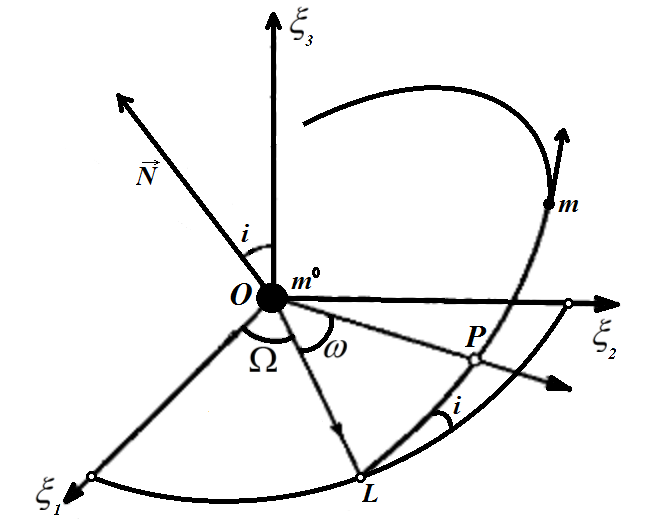 Рис. 3.1: - нормаль орбитальной плоскости, - вектор линии узлов (пересечение орбитальной и базовой () плоскостей), - восходящий узел (точка орбиты, в которой координата  массы  меняет знак с – на +),- перицентр (ближайшая к центральному телу точка орбиты), а  - угловые элементы орбиты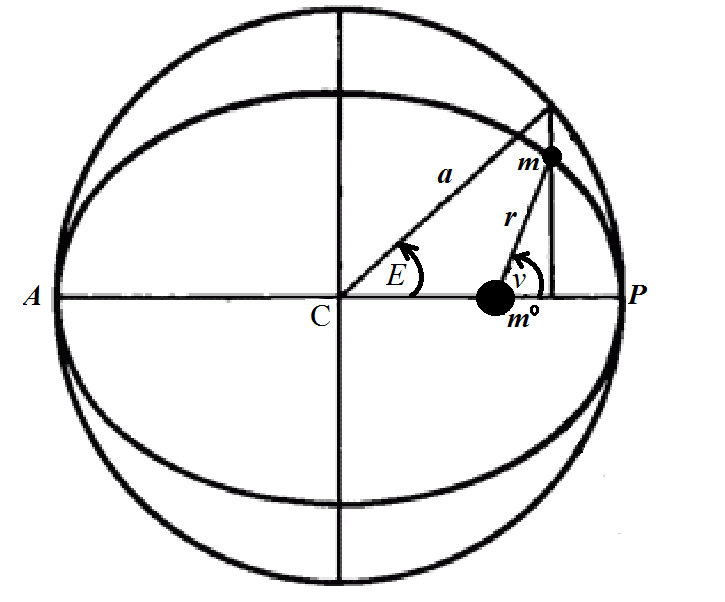 Рис. 3.2: C - центр эллипса,- перицентр,- апоцентр (самая удаленная от центрального тела точка орбиты),  - истинная аномалия,  - эксцентрическая аномалия.Далее выпишем формулы общего решения уравнения движения в эллиптическом случае для истинной аномалии и получим алгоритм нахождения координат тел [7]: ,                                                                                                                                      (3.6)Вычисление координат тела начинается с вычисления средней аномалии по формуле:                   (3.7)Далее переходим к вычислению средней аномалии, которая связана со средней при помощи уравнения Кеплера:                                               (3.8)В общем виде уравнение Кеплера не решается в алгебраических функциях, однако для решения практических задач существуют численные методы, позволяющие получить приближенное решение. В данной работе мы будем использовать метод простой итерации [7].                        (3.9)причем производим вычисления до тех пор, пока  Истинная аномалия связана с эксцентрической при помощи следующей формулы:                                                             (3.10)Также в ходе работы нам пригодятся следующие формулы[1,3,6]:                                      ( 3.11)3.3.2 Алгоритм нахождения истинной аномалииАлгоритм TTA (Time  True Anomaly, нахождение  по ) Начальные данные: Полагаем  («ноль»). Исходные данные в астрономической системе единиц (средние солнечные сутки, масса Солнца, астрономическая единица длины): .3.3.3 Алгоритм нахождения радиус вектораАлгоритм СalcR0 (нахождение длины вектора  по истинной аномалии):Для написания алгоритма воспользуемся (3.5)Входные данные: 3.4 Алгоритм вычисления sНа основе параграфа 2.2 зададим алгоритм для вычисления . Как уже было сказано ранее, решение уравнения для s в случае оскулирующей орбиты задается при помощи (2.19). Рассмотрим частный случай (3.2) этого решения.Так как (3.11):Для удобства обозначим:                                     (3.12)Получаем общий вид решения:                       (3.12)где .Алгоритм CalcS (вычисление  по ):	Для написания алгоритма воспользуемся формулами (3.11), (3.12).Начальные данные: , для вычисления будем использовать описанный выше алгоритм4 Численный эксперимент4.1 Постановка численного экспериментаВ данном параграфе мы опишем постановку численного эксперимента, проведенного в соответствии с материалами, изложенными выше. В качестве исходных данных будут использоваться данные о следах звезды S-02 используемые в работах [8,10]. Эти данные включают в себя наблюдения с двух обсерваторий за полный период обращения звезды вокруг черной дыры с 1999 по 2016 и представляют собой проекцию координат звезд на базовую плоскость системы координат (центром данной системы является положение центра масс черной дыры, первые две оси – прямые параллельные осям второй экваториальной системы координат, а третья – их декартово произведение). Данные были переведены в астрономическую систему единиц с использованием наилучшей оценки расстояния до черной дыры  [12].Третью координату получим из соображения что все следы лежат на орбитальной плоскости, тогда третью координату можно получить при помощи следующей формулы:                                    (4.1)где: (параметры кеплеровой орбиты [12])Прочие параметры, необходимые для определения невозмущенного движения:За начальный момент времени  возьмем 2001.503. Положение звезды на невозмущенной кеплеровой орбите совпадает с исходными данными с учетом погрешности измерений в этот период.С этого момента можно начинать поиск минимума нашего функционала. В нашей работе для этого используется функция пакета Wolfram Mathematica NMinimize. В качестве дополнительных параметров укажем метод проведения процедуры минимизации (метод имитации отжига) и количество начальных приближений (20).Также мы ограничим возможные значения параметров: неизвестная вариация массы будет ограничена в соответствии с известными оценками указанными в работах [8,10,12] (), показатель степени ограничим исходя из предположения что возмущающая сила должна быть малой по сравнению с центральной силой ().4.2 Результаты численного экспериментаПо результатам эксперимента была составлена таблица. Данная таблица состоит из промежутков значений варьируемых величин и соответствующих им наилучших значений функционала, найденных в ходе минимизации. По мере прохождения процедуры минимизации, промежуточные результаты записывались в соответствующие им ячейки таблицы. Если ячейка уже была заполнена, то текущее значение ячейки сравнивалось со значением функционала, и в результате в ячейке оказывалось наименьшее число. Наилучший результат  соответствует значениям . Для сравнения значение функционала при отсутствии возмущений составляет . Такой результат может являться следствием погрешности в измерениях использованных данных и большому количеству локальных минимумов в указанной области. Также, ввиду того что вариация массы находится близко к границе рассматриваемой области, в будущем возможно проведение дополнительных экспериментов с увеличенными интервалами.Заключение и Выводы Перечислим полученные в работе результаты и обсудим перспективы их дальнейшей разработки.Полученные автором результаты:В разделе 1.3 первой главы сделан обзор текущей ситуации в области исследования тел, движущихся на границе с черной дырой в центре галактики. В разделе 3.1 на основе материалов второй главы предложен функционал для определения параметров черной дыры. В разделе 3.2 и 3.3 и в приложении на основе формул для возмущений декартовых координат точки описаны алгоритмы и программы для вычисления функционала определения массы черной дыры и показателя степени в законе тяготения.В разделе 4.2 и в приложении приведены результаты численного эксперимента по определению параметров черной дыры на основе данных по наблюдениям за звездой S0-2.Перспективы. Говоря о перспективах продолжения настоящей работы, естественно отметить следующие направления:– Создание функционала для определения дополнительных параметров черной дыры. – Исследование глобального минимума функционала, например, при помощи программы данной в [2].Cписок использованной литературыБабаджанянц, Л. Аналитические методы вычисления возмущений в координатах планет. / Л. Бабаджанянц // Ленинградский университет, кандидатская диссертация, 1969. 104 с.Бабаджанянц, А. Алгоритмы и программы метода градиентных уравненийи идентификация параметров кинетических моделей / А. Бабаджанянц // Санкт-Петербургский государственный университет, дипломная работа, 2002, 31 с.Брауэр, Д.  Методы небесной механики / Д. Брауэр, Дж. Клеменс // М.: Мир, 1964.  515 с.Брэгман, А. Движение малого тела в возмущенном центральном поле / А. Брэгман // Санкт-Петербургский государственный университет, Магистерская диссертация, 2017. 51 с.Гуревич, В. Введение в сферическую астрономию / В. Гуревич // // М.: Наука, 1979.  128 c.Дубошин, Г. Небесная механика. Основные задачи и методы. 3-е изд. / Г. Дубошин // М.: Наука, 1975.  800 c.Субботин, М. Введение в теоретическую астрономию / М. Субботин // М.: Наука, 1968.  800 с.Boehle, A. AN IMPROVED DISTANCE AND MASS ESTIMATE FOR SGR A* FROM A MULTISTAR ORBIT ANALYSIS // The Astrophysical Journal, Volume 830, Number 1, 2016.Chu, D. Investigating the Binarity of S0-2: Implications for Its Origins and Robustness as a Probe of the Laws of Gravity around a Supermassive Black Hole // The Astrophysical Journal, Volume 830, Number 1, 2018.Gillessen, S. An Update on Monitoring Stellar Orbits in the Galactic Center // The Astrophysical Journal, Volume 837, Number 1, 2017.Hill, G. A method of computing of absolute perturbations / G. Hill// Astr. Nachr. 83, 1874. The GRAVITY Collaboration, A geometric distance measurement to the Galactic center black hole with 0.3% uncertainty// A&A, Volume 625, 2019.Witzel, G. The Post-periapsis Evolution of Galactic Center Source G1: The Second Case of a Resolved Tidal Interaction with a Supermassive Black Hole // The Astrophysical Journal, Volume 847, Number 1, 2017.Приложения I - IIПриложение I: Программы вычисления функционалаЗдесь приведем тексты программных реализаций всех алгоритмов, описанных в ходе данной работы. Все программы, приведенные здесь, написаны на языке Wolfram Mathematica.Алгоритм вычисления функционала (см 3.1)Sumerr=Function[{dm0, \[Epsilon], R, Tdate},m1 =dm0*10^6;Err=0;v0=CalcTTA[m,m0,a,0,0,-303.652,e];For [q = 1, q<=Length[Tdate],q++,vq=CalcTTA[m,m0,a,0,0,Tdate[[q]],e];Err +=(S[vq, v0,m1, \[Epsilon]]-r0[vq]*(Sqrt[Total[R[[q]]^2]]-r0[vq]))^2;(*Print[(S[m1, \[Epsilon], vq, v0]-r0[vq]*(Sqrt[Total[R[[q]]^2]]-r0[vq]))];*)];Err];Алгоритм CalcTTA (данная программа была предоставлена автором [3])CalcAnomaly[e_,M_]:=Block[{\[Epsilon],E,Eprev},\[Epsilon]=10^-11;Eprev=M;E=M+e*Sin[Eprev];While[Abs[E-Eprev]>=\[Epsilon],Eprev=E;E=M+e*Sin[Eprev]];E];CalcTTA[m_,m0_?NumericQ,a_,M0_,t0_,t_,e_]:=Block[{n,\[Alpha],\[Beta],v,E,M,\[Mu],k},k=0.01720209895;\[Mu]=k^2*(m+Abs[m0]);n=Sqrt[\[Mu]/a^3];M=M0+n*(t-t0);E=CalcAnomaly[e,M];\[Alpha]=Sqrt[(1+e)/(1-e)]*Tan[E/2];\[Beta]=ArcSin[(2*\[Alpha])/(1+\[Alpha]^2)];v=If[0<=\[Alpha]<=1,\[Beta],If[\[Alpha]^2>=1,Pi-\[Beta],2*Pi+\[Beta]]];v];Алгоритм CalcR0 (см. 3.3.2)p=a*(1-e^2);r0[v_?NumericQ]:= p/(1+e*Cos[v]Алгоритм CalcS(см. 3.4)L[v_?NumericQ,dm_?NumericQ,\[Epsilon]_?NumericQ]:=((-1-\[Epsilon]+r0[v]^\[Epsilon])*k^2(m0+m)+(-1-\[Epsilon])*dm*k^2)/(m* r0[v]^\[Epsilon])+((-1-\[Epsilon])*(2+\[Epsilon])*k^2(m0+dm+m)/m)*(e/p)*Sin[v]/ r0[v]^\[Epsilon]+(2*k^2(m0+m)/m)*(e/p)*Sin[v];G[v_?NumericQ,v0_?NumericQ,dm_?NumericQ,\[Epsilon]_?NumericQ]:=((-1-\[Epsilon]+r0[v]^\[Epsilon])*k^2(m0+m)+(-1-\[Epsilon])*k^2*dm)/(m*r0[v]^\[Epsilon])+2*L[v,dm,\[Epsilon]]-2*N[L[v0,dm,\[Epsilon]]];S[Vq_?NumericQ,V0_?NumericQ,dm_?NumericQ,\[Epsilon]_?NumericQ]:= (r0[Vq]/(k^2*(m0+m)*p))*(Sin[Vq]*NIntegrate[G[v,V0,dm,\[Epsilon]]*r0[v]^3*Cos[v],{v,V0,Vq}]-Cos[Vq]*NIntegrate[G[v,V0,dm,\[Epsilon]]*r0[v]^3*Sin[v],{v,V0,Vq}]);Приложение II: Таблица результатов численного экспериментаЗдесь приведем таблицу результатов численного эксперимента, описанного в четвертой главе.Таблица 1 – Результаты численного экспериментаТаблица 1 – Результаты численного экспериментаТаблица 1 – Результаты численного экспериментаТаблица 1 – Результаты численного экспериментаПоказатель степени в законе тяготения, Показатель степени в законе тяготения, Показатель степени в законе тяготения, Показатель степени в законе тяготения, Показатель степени в законе тяготения, Показатель степени в законе тяготения, Показатель степени в законе тяготения, Показатель степени в законе тяготения, Вариация массы , -0.5-0.4-0.3-0.2-0.100.10.2-0.65.31e103.42e115.53e104.96e107.12e103.92e105.3e101.06e11-0.56.02e104.86e104.92e107.15e105.38e103.87e105.19e106.32e10-0.43.26e115.51e104.91e105.3e106.53e104.07e101.31e117.99e10-0.35.3e105.43e101.05e116.29e106.1e104.26e102.79e115.07e10-0.24.9e106.43e104.78e102.41e115.02e104.47e102.57e115.3e10-0.13.35e114.94e106.85e116.55e119.21e104.51e101.87e112.79e1105.2e106.65e109.97e105.46e107.2e104.7e105.52e107.1e100.16.91e103.45e115.88e101.24e117.77e106.47e108.83e105.e100.25.39e101.13e124.84e101.42e116.19e101.32e117.02e108.79e100.36.3e106.53e105.16e108.45e101.02e118.95e105.05e102.05e110.41.06e115.48e105.14e105.23e104.88e106.61e101.1e118.06e100.57.28e101.08e114.93e104.77e104.97e104.85e101.68e111.43e110.67.48e109.05e105.21e104.83e105.43e104.85e105.26e105.08e10Показатель степени в законе тяготения, Показатель степени в законе тяготения, Показатель степени в законе тяготения, Показатель степени в законе тяготения, Показатель степени в законе тяготения, Показатель степени в законе тяготения, Показатель степени в законе тяготения, Показатель степени в законе тяготения, Вариация массы , 0.30.40.50.60.70.80.91-0.66.45e104.89e105.37e104.34e116.66e104.95e105.42e105.27e10-0.55.8e101.68e121.22e115.18e114.9e104.93e102.72e111.07e11-0.45.04e105.21e106.67e107.45e104.99e105.01e104.97e104.94e10-0.35.03e108.66e105.12e101.87e114.95e105.45e101.01e125.14e10-0.25.18e101.96e111.65e112.56e125.41e101.03e115.06e106.36e10-0.14.91e101.75e116.08e104.83e105.46e104.93e105.5e108.48e1001.43e126.08e105.86e114.99e105.75e115.53e106.25e101.62e110.19.35e117.54e115.13e117.81e107.22e105.18e105.3e105.03e100.24.91e104.85e102.42e115.84e101.06e114.88e108.56e101.44e110.33.2e116.24e102.58e114.98e104.95e105.84e101.09e114.8e100.43.27e117.07e103.95e114.91e108.23e101.14e115.13e101.63e110.54.77e106.38e101.77e116.62e101.58e114.88e104.92e107.53e100.61.06e111.55e121.81e115.08e104.91e105.83e101.19e119.01e10Показатель степени в законе тяготения, Показатель степени в законе тяготения, Показатель степени в законе тяготения, Показатель степени в законе тяготения, Показатель степени в законе тяготения, Показатель степени в законе тяготения, Показатель степени в законе тяготения, Показатель степени в законе тяготения, Вариация массы , 1.11.21.31.41.51.61.71.8-0.64.96e105.02e102.04e119.12e107.83e105.34e108.28e111.5e11-0.58.2e103.76e114.88e103.76e111.53e111.48e115.17e101.83e11-0.45.7e104.89e105.31e106.53e104.97e103.19e119.07e105.34e10-0.35.19e108.74e119.09e103.47e116.45e106.26e109.53e101.07e11-0.24.89e107.01e105.1e115.22e106.3e104.85e106.12e104.89e10-0.13.69e121.92e111.4e119.1e105.54e107.26e101.35e121.73e1107.46e106.07e105.69e106.07e101.25e119.26e101.01e117.28e100.14.78e105.45e114.9e101.29e111.28e116.05e106.06e106.79e110.27.13e106.89e107.14e105.47e107.74e105.11e104.81e109.53e100.38.05e105.56e107.85e105.18e106.98e101.2e116.41e117.9e110.45.03e101.83e115.27e106.96e105.72e109.04e114.93e109.03e100.52.83e121.5e115.83e101.89e111.57e114.72e111.22e118.35e110.64.96e107.83e101.3e114.88e105.33e102.47e125.16e107.e11Показатель степени в законе тяготения, Показатель степени в законе тяготения, Вариация массы , 1.92-0.64.86e103.22e11-0.51.4e113.77e11-0.44.9e106.53e10-0.38.87e104.8e10-0.25.07e106.29e10-0.18.86e103.9e1105.07e105.08e100.14.95e104.93e100.27.23e101.61e110.34.84e108.59e100.41.12e113.97e110.54.87e105.16e100.63.49e118.69e10